KONGEN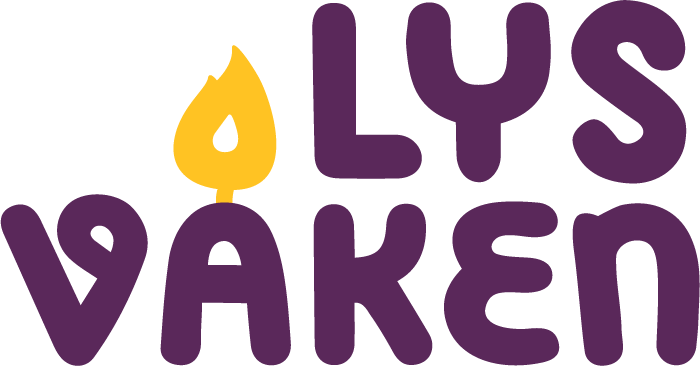 Laget av Modum menighetUndervisningssamling som bygger på Jes 9,2+62 Det folket som vandrer i mørket, ser et stort lys.
Over dem som bor i dødsskyggens land, stråler lyset fram. 6 For et barn er oss født, en sønn er oss gitt. Herreveldet er lagt på hans skulder.
 Han har fått navnet Underfull rådgiver, Veldig Gud, Evig far, Fredsfyrste.Barna er på forhånd delt inn i grupper med gruppeledere. I denne samlingen sitter vi samlet, men gruppevis, slik at det er enkelt å gi gruppeoppgaver underveis. Det er lagt opp til interaktiv formidling, med litt enkel drama (Jesaja) og andre visuelle innslag. Samlingen tar ca. 45-60 min. Den inneholder mange momenter, og det er fullt mulig å bruke bare noen av dem. Vi trenger en forteller (formidler) som leder samlingen, Jesaja (gjerne en ungdomsleder) og gruppeledere som er briefet på gruppespørsmålene på forhånd. Gruppelederne trenger penn og papir.Materiell: Profetklær til Jesaja En bokrull (Vi bruker to tørkerullholdere av tre som holdes opp ned. Mellom holderne er det limt/rullet matpapir med bibelversene fra Jesaja skrevet på).Store julekrybbefigurer (25-30 cm høyde er fint)Tre små esker/bokser. Inneholder gull (har opparbeidet meg en samling gullignende lenker fra div. loppemarkeder), røkelse (kan kjøpes f.eks. på apotek) og myrra (krem med god lukt)Lilla løperStjerner til utdeling (Vi bruker sølv- eller gullfarget stjerne-bordpynt i tre/papp kjøpt på Nille)Kongeklær (kappe og krone)PalmegreinLys og fyrstikkerEvt. boken Dybdahl, «Skattejakten», BibelselskapetForteller:Forklar at dette er en fellessamling, med noe felles formidling, men også gruppesamtaler. Sitt gruppevis, men samlet – slik at det er lett å samle seg rundt gruppesamtalene uten å bryte opp fra fellessamlingen. Krever at vi er stille i perioder, slik at alle får med seg det som blir fortalt felles. Men i gruppene er det lov å prate og stille spørsmål. Spørsmål kan også stilles underveis.Jesaja (en av lederne, utkledd) bryter av med å komme fram på prekestolen og lese fra bokrullen sin. Jesaja 9,2«Det folket som vandrer i mørket, ser et stort lys.
Over dem som bor i dødsskyggens land, stråler lyset fram.»Forteller:Hei, vent litt! Hvem er du? Jesaja: Jeg er Jesaja. Profeten Jesaja!Forteller: (Vendt til barna) En profet… En profet er en som får en spesiell melding fra Gud – en beskjed som Gud vil gi til folk. Det han leste har jeg hørt før. Det står i Bibelen.  Jesaja levde ca.700 år før Jesus ble født. Han var profet. Jesaja har en egen bok i Bibelen, og i boken hans profeterer han (forutsier, spår) om ting som Gud viste ham at skulle skje. (Denne sekvensen kan evt. Jesaja fortelle selv.)Hva gjør du her? Jesaja: Jeg vet jo at dere er her i kirka fordi det er Lys våken, og da tenkte jeg at det er på sin plass at jeg minner dere på noe veldig viktig som skjedde for mange mange år siden. Noe som har fått betydning for mennesker i alle land og til alle tider.Forteller:
Ja, det vil vi gjerne høre om. Nå skal vi høre videre fra Jesaja sin bok, så skal vi se om det er noen som kan gjette hva det er han profeterer om: Jesaja leser: «Det folk som vandrer i mørket får se et stort lys. Over dem som bor i skyggelandet stråler lyset frem. For et barn er oss født, en sønn er oss gitt. Herreveldet er lagt på hans skulder. Og Hans navn skal være: Underfull Rådgiver, Veldig Gud, Evig Far og Fredsfyrste».  Jesaja går ut.Gruppesamtale: Hvem er barnet som skal bli født, tror dere? Hvem sin sønn? Og hva tror dere lyset er? Ledere noterer svarene.Forteller: Kort oppsummering fra gruppene. Kanskje Jesus er lyset som kom til verden? (Ta fram vismenn og kameler fra julekrybba, og sett dem på lilla løper). Kanskje vismennene tenkte på dette skriftstedet når de så den store stjernen som kom på himmelen? Hva skjedde når de fulgte stjernen? (Hvis tid; Les stykket «De tre vise menn», fra Skattejakten, Bibelselskapet. Gruppeledere deler ut en stjerne til hver, som de kan ha i hånda mens de hører fortellingen).Gruppesamtale: Stjernen ledet de vise menn til Jesus. De fant ham, på ordentlig! Hvordan kan vi finne og bli kjent med Jesus i dag? Ledere noterer svarene.Forteller: Kort oppsummering fra gruppene.Vismennene gav Jesus fine gaver – gull, røkelse og myrra – kongegaver. Send rundt i gruppene, slik at de kan se og lukte. Salven kan smøres på håndbaken til barna.Gruppesamtale: Hvorfor gir vi hverandre gaver på julaften, og hva betyr gavene for oss. Er det best å gi eller å få gaver? Ledere noterer svarene.Forteller: Kort oppsummering fra gruppene.Jesus fikk kongegaver, men vismennene fant ham ikke på slottet, slik de hadde trodd. En konge som ble født i en stall? Hva var det for en slags konge?Hvordan tror dere en konge var på Jesu tid? Hvordan var han kledd? Ta fram kongeklær og krone. Sett gull, røkelse og myrra ved siden av. Rik/fattig? Var sammen med alle, eller bare de andre rike? Hvor bodde han? Var det vanlig å være sammen med fattige og syke? Krig mot andre land.Hvordan var Jesus? (Spør alle i plenum) … hjalp folk, gav gode råd: elske de andre som deg selv, tilgi hverandre, dele med hverandre, være et lys i verden, velge det gode. Har dere hørt noen fortellinger om Jesus? Jesus og barna. Jesus som gjorde folk friske. Han var sammen med mennesker som ingen likte – spiste middag hos Sakkeus, som lurte penger fra folk. Forteller:Jesus ble født av en helt vanlig dame, en ungdom, og han som skulle være faren hans på jorda, han var snekker – et helt vanlig yrke som ikke var spesielt godt betalt. Så nok ut som et helt vanlig barn, og når han ble voksen måtte han jobbe som snekker han også. Helt til han bestemte seg for å dra rundt fra landsby til landsby for å fortelle om Gud slik at menneskene kunne bli kjent med han, og forstå at Gud var glad i alle.Jesus så ut som en vanlig mann – men hvis han ikke har noen krone – ikke noen kappe, ingen ting som røper at han er konge - hva er det da som gjør ham til konge?Jo, Jesus er en annerledes konge. Jesus var jo både Gud og menneske – det er veldig vanskelig for oss mennesker å forstå – det skjønner ikke de voksne en gang. Men Jesus er en del av Gud, slik som Den hellige ånd også er en del av Gud. Vi har en Gud (hold en finger opp i lufta) som viser seg på tre (hold tre fingre i lufta) måter, Gud, Jesus og Den hellige ånd (pek på hver av de tre fingrene når du sier ordene Gud Jesus og Den hellige ånd). Jesus er en del av Gud, og så ha han vært menneske. Han vet hvordan det føles å være sint, glad, bli gjort narr av, trist, sliten, forlatt. Han forstår hvordan du har det når du ber om hjelp. Han forstår, for Han har vært menneske selv.Et annet sted i Bibelen hører vi også om Jesus som konge (ta fram palmegrein) – når han rir inn i Jerusalem på et esel – til påskefeiringen. Israelsfolket hadde ventet lenge, lenge på Messias - en som skulle komme og ta makten i Israel – en god konge – ikke slik som det var nå, da fremmede makter bestemte over landet deres. De ventet på Messias – og mange hadde forstått at det var Jesus som var denne kongen de hadde ventet på. Men han kom ikke ridende inn på en stor hvit skinnende hest, som en vanlig konge kanskje ville ha gjort. Han red heller ikke til slottet. Og han prøvde ikke å ta makten i landet. I stedet lot han seg ta til fange, og lot seg korsfeste, for da kunne han ta på seg skylden for alt det gale og onde som menneskene gjør, ta på seg skylden, slik at vi mennesker kan få tilgivelse – når vi ber Gud om det. En slik konge var Jesus – en som tok på seg skylda for andre, som ofra livet for alle mennesker – og kongenes konge, (som vi kaller Jesus,) han vant over døden også – så sterk er han, han er jo både Gud og menneske. Han vant over døden slik at vi også kan få leve evig; En annerledes konge!Jesus vil være konge i livet vårt, men ikke en slik konge som er opptatt av fine ting og at vi er rike og flinke og pene og vellykkede. Han vil at vi skal være stolt av hvem vi er, fordi vi er skapt av Gud til å være akkurat slik. Han vil at vi skal være trygge og stole på at Gud alltid vil oss det beste. Han vil alltid tilgi oss når vi ber om tilgivelse. Og han vil at vi skal ha det godt sammen med hverandre.Han er en fredsfyrste, som det står i Jesaja sin bok i Bibelen. En fredskonge – det høres fint ut – en konge som vil at vi skal ha fred, og at vi skal være med og skape fred. Gruppesamtale. Hvordan kan vi være med og skape fred? Oppsummering. Høre fra gruppene.Å være med og skape fred – det er jo å være lys i verden (ta fram lyset og tenn det). Å velge det gode. Å være lys våken for det som skjer rundt oss. Å være lys våken for Gud – å være på lag med Jesus når det gjelder å gjøre det slik at alle kan ha det godt. Og så veit Gud at vi ikke alltid klarer å velge det som er godt, å gjøre det som vi veit er riktig – men vi kan få lov til å be om tilgivelse når noe går galt, og så kan vi få si det til Gud når vi er lei oss, eller sinte og ikke orker å gjøre så mye bra. Gud veit hvordan det er å være menneske. Nå kan vi be. Kjære gode Gud, takk for alle som er her. Takk for at du har skapt alle så fantastiske og fine. Hjelp oss å være lys i verden, og hjelpe til slik at alle kan ha det bra.Amen Tips til Lys våken-gudstjenesten søndag:Når vi har brukt dette undervisningsopplegget, har vi noen ganger «toppet det» med å bruke et prekenforslag fra boka «Annerledeskongen» (Mills og Skeie, Verbum forlag) på gudstjenesten søndag. Stykket heter «Himmelens og jordens konge», og står på s.20-21. Da bruker vi kongeklær og krone om igjen under prekenen. Vi har på forhånd avtalt med en av Lys våken-pappaene om å være statist. Og så har vi puttet inn profeten Jesaja som tekstleser, med profetklær og bokrull. Dialogpreken fungerer bra, for Lys våken-barna har jo allerede vært innom temaet i lørdagens undervisning og pleier å være ivrige til å dele.